Working Party 5APT VIEW and Preliminary APT Common Proposal on
WRC-23 agenda item 2Agenda Item 2: to examine the revised ITU-R Recommendations incorporated by reference in the Radio Regulations communicated by the Radiocommunication Assembly, in accordance with the further resolves of Resolution 27 (Rev.WRC-19), and to decide whether or not to update the corresponding references in the Radio Regulations, in accordance with the principles contained in the resolves of that Resolution;Resolution 27 (Rev.WRC-19): Use of incorporation by reference in the Radio Regulations1. 	BackgroundAgenda Item 2 is a WRCs standing agenda item to examine the revised ITU-R Recommendations incorporated by reference in the Radio Regulations that are contained in Volume 4 of the Radio Regulations (RR).During a study cycle between two WRCs, some of the ITU-R Recommendations incorporated by reference in the RR contained in Volume 4 of the RR may be revised by the relevant ITU-R Study Groups. Resolution 27 (Rev.WRC-19) resolves that WRC reviews such ITU-R Recommendations and determines, based on principles contained in Annex 1 of that Resolution, whether the corresponding reference to the Recommendation in the Radio Regulations should be updated to reflect the revised version of the ITU-R Recommendation, otherwise the earlier version of the Recommendation remains valid. Any actions necessary to clarify the status of ambiguous references to ITU-R Recommendations in the RR, generally fall under Agenda item 2.In response to Resolutions 27 (Rev.WRC-19), the CPM Report includes a list of those ITU-R Recommendations incorporated by reference in the RR which have been revised since WRC-19 (in Section 5/2/1), and a list of the RR provisions and footnotes containing references to ITU-R Recommendations or to WRC Resolutions that contain references to ITU-R Recommendations (in Section 5/2/2, Tables 5/2-1 and 5/2-2).The following Table summarizes the status of IBR Recommendations that have been revised since WRC-19.Table 1 IBR Recommendations revised since WRC-19(*) Currently this is under the adoption/approval process. 2. 	DocumentsInput Documents: APG23-5/OUT-34, APG23-6/INP-21(IND), 41(J), 62(THA), 69(IRN), 84(AUS), 107R1(CHN)Information Documents: APG23-6/INF-03(DG Chair), 17(ITU), 45(RCC), 46(CEPT) 3. 	Summary of discussions3.1	Summary of APT Members’ views3.1.1 	India - Document APG23-6/INP-21India supports the examination and review of ITU-R Recommendations incorporated by reference in the Radio Regulations and, where appropriate, updating of these references in accordance with Resolution 27 (Rev. WRC-19). India also supports the List of RR provisions and footnotes containing references to ITU-R Recommendations  of  CPM23-2 Report, table no.  5/2-1 and 5/2-2 for further discussion and consideration in WRC-2023. 3.1.2 	Japan - Document APG23-6/INP-41Japan identified three issues under this agenda item:Issue 1: Consideration of the revised IBR Recommendations and consequential changes to the relevant references in the Radio Regulations;Issue 2: Removal of reference to Resolution 27 (Rev.WRC-19) in some provisions; Issue 3: Standardizing how to reference ITU-R Recommendations in non-mandatory nature.Draft preliminary APT common proposal for Agenda Item 2 is provided.3.1.3 	Thailand - Document APG23-6/INP-62Thailand supports the examination and review of ITU-R Recommendations incorporated by reference (IBR) in the Radio Regulations and, where appropriate, the updating of these references in accordance with Resolution 27 (Rev.WRC-19).Thailand is of the views that: 1. All references to Recommendation ITU-R M.585-8 should be updated to the most recent version (Recommendation ITU-R M.585-9).2. Some referenced ITU-R Recommendations may be revised before WRC-23, therefore the relevant references in the RR should be updated accordingly.3. Some referenced ITU-R Recommendations are being considered under WRC-23 agenda items or topics, therefore the relevant references in the RR should be updated based on the results of the Conference.3.1.4 	Iran (Islamic Republic of) - Document APG23-6/INP-69The Administration of Iran (Islamic Republic of) identified three issues under this agenda item:Issue 1: Consideration of the revised IBR Recommendations and consequential changes to the relevant references in the Radio Regulations;Issue 2: Removal of reference to Resolution 27 (Rev.WRC-19) in some provisions; Issue 3: Standardizing how to reference ITU-R Recommendations in non-mandatory nature.Draft preliminary APT common proposal for Agenda Item 2 is provided.3.1.5 	Australia - Document APG23-6/INP-84Australia supports the examination and review of ITU-R Recommendations incorporated by reference into the Radio Regulations in accordance with Resolution 27 (Rev. WRC-19), and where appropriate, the updating of these references. Australia will support proposals which assist to update these references to maintain relevancy.3.1.6 	China - Document APG23-6/INP-107This administration supports the examination and review of ITU-R Recommendations incorporated by reference in the Radio Regulations and, where appropriate, the updating of these references in accordance with Resolution 27 (Rev.WRC-19).According to the latest progress of the ITU-R studies in the relevant Working Parties as of June 2023, the list of IBR Recommendations is updated.The administration supports the preliminary regulatory text in Attachment 2 of APG23-5/OUT-34 after examining the related RR provisions and WRC Resolutions.3.2 	Summary of issues raised during the meetingIt was noted that the following two IBR Recommendations may be revised before WRC-23:Rec. ITU-R M.541-10Rec. ITU-R M.1171-0Draft Revisions for these Recommendations were completed by WP5B and submitted to the SG5 meeting in September 2023 (SG5/156 and 157 respectively).  APT Members are invited to monitor the results of the consideration by SG5 and the subsequent approval procedure that may include the decision made by RA-23.4. 	APT View(s)Issue 1: Consideration of the revised IBR ITU-R Recommendations and consequential changes to the relevant references in the Radio RegulationsAPT members agreed to update the relevant references in the Radio Regulations for Recommendation ITU-R M.585.  Furthermore, following the past practice, APT members also agreed to prepare the relevant regulatory text regarding Recommendation ITU-R M.633 in order to facilitate the consideration by WRC-23, in case the revision is indeed approved before WRC-23.Issue 2: Removal of reference to Resolution 27 (Rev.WRC-19) in some provisionsAPT Members agreed to remove the reference to Resolution 27 (Rev. WRC-03) from RR Nos. 21.2.2 and 21.4.1.Issue 3: Standardizing how to reference ITU-R Recommendations in non-mandatory natureAPT Members agreed to use the phrase “most recent version of” for some non-mandatory Recommendations in the Radio Regulations, where appropriate.Proposals related to these three issues are included in the Preliminary APT Common Proposal in Section 5.5. 	Preliminary APT Common Proposal6. 	Issues for Consideration at APG Coordination Meeting at WRC-23 (if any)none7. 	Views from Other Organisations (as provided in the information documents to APG23-6)7.1 	Regional Groups7.1.1 	ASMGASMG administrations support the principle of Resolution 27 (Rev.WRC-19) to review and examine Recommendations incorporated by reference in the Radio Regulations with a view to update them as appropriate.Invite ASMG members to actively participate in ITU-R related working groups on the revision of these recommendations.7.1.2 	ATUATU supports the revision of ITU-R Recommendations incorporated by reference in the Radio Regulations communicated by the Radiocommunication Assembly, in accordance with further resolves of Resolution 27 (Rev.WRC-19), with a view to updating the corresponding references in the Radio Regulations.7.1.3 	CEPT - Document APG23-6/INF-46CEPT supports updating the reference(s) in relevant RR provisions of the following ITU-R Recommendation(s):from ITU-R M.585-8 to ITU-R M.585-9CEPT resumes examining the compliance with the principles of Annex 1 to Resolution 27 (Rev. WRC-19) of the references to ITU-R Recommendations in the Radio Regulations.CEPT supports update of the RR Volume 4 cross-reference list.7.1.4 	RCC - Document APG23-6/INF-45The RCC Administrations support the principles set out in Resolution 27(Rev.WRC-19).The RCC Administrations have no objection to update reference to the Rec. M.585.7.2 	International Organisations7.2.1 	IMOIMO has studied the Recommendations of relevance and commented on the following IBRs.Required/needed: M.476-5, M.489-2, M.492-6, M.541-10, M.585-9, M.625-4, M.690-3, M.1171-0, M.1172-0, M.1173-1, M.1174-4Used: M.1084-5, M.633-4,Not required by IMO but may be required by the maritime community: M.1638-12	Incorporation by reference is of importance to IMO because of the close relationship between many of the ITU-R Recommendations related to GMDSS equipment and its operation to IMO performance standards.3	IMO requests the early indication of any changes proposed by ITU to the mechanism of incorporation by reference and to the list of incorporated Recommendations.____________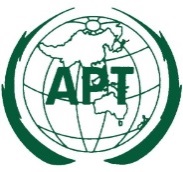 ASIA-PACIFIC TELECOMMUNITYDocument No:The 6th Meeting of the APT Conference PreparatoryGroup for WRC-23 (APG23-6)APG23-6/OUT-3214 – 19 August 2023, Brisbane, Australia19 August 2023Current version in the RR Volume 4The most recent versionRelevant RR provisions and footnotes M.585-8M.585-9Nos. 19.99, 19.102, 19.111M.633-4*M.633-5No. 34.1